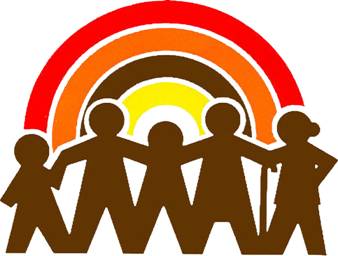 聖雅各福群會St. James' Settlement個人資料：姓名：（中文）								　（英文）						住址：												電話:					性別：					　年齡：					　最高學歷：			現時就讀 / 最近曾就讀學校：													現時是否本青年服務之會員？是　（會員證編號：					）否　（請先登記成為會員，新會員證編號：					）其他申請的家庭成員資料：申請理由：本人聲明，以上提供的資料及證明文件皆真確無訛，否則本人需退回活動全費之餘額，並會影響日後參與　貴會其他活動的機會。本人明白及了解成為青萌愛睦優惠計劃的人士之權利及義務。*家長／監護人／申請人簽名：								日期：					*負責社工姓名及簽名：									日期：					分隊隊長評估：（申請人現時的經濟狀況及面對的經濟困境，和參與本會活動之動機）申請人類別： 社工轉介類別		 領取書簿費全津學生	 領取綜援人士分隊隊長 *推薦／不推薦其申請其他建議：																	中心經理 *支持／不支持其申請的理由：甲 部（所有類別申請人均需填寫）乙 部家庭成員姓名與申請人關係年齡職業 / 學校收入（只適用於第1類 申請人填寫）備註丙 部（只適用於第1類申請人，並由社工填寫）丁 部（由分隊隊長填寫）分隊隊長簽署：分隊隊長簽署：姓名：日期：戊 部（由中心經理填寫）中心經理簽署：中心經理簽署：姓名：日期：